Відділ освіти виконкому Інгулецької районної у місті ради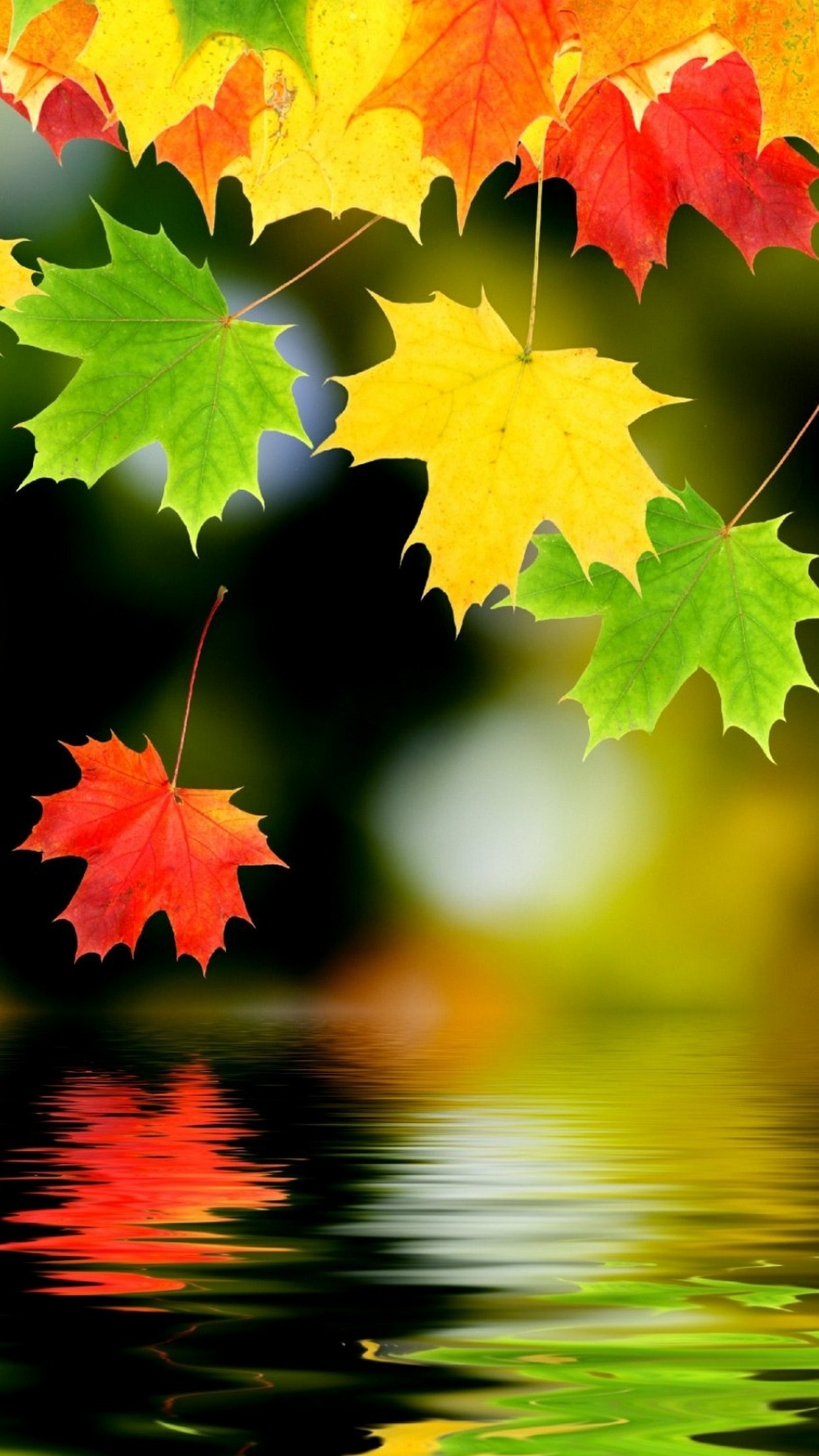 Комунальний  комбінований дошкільний навчальний заклад № 207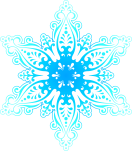 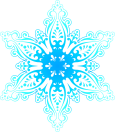 " Осінь в гості завітала "(тематична розвага для дітей молодшого дошкільного віку) ( 4-й рік життя)Вихователь: Куніц О.М.Калініна І.А. м. Кривий Ріг2015р  Дійові особи: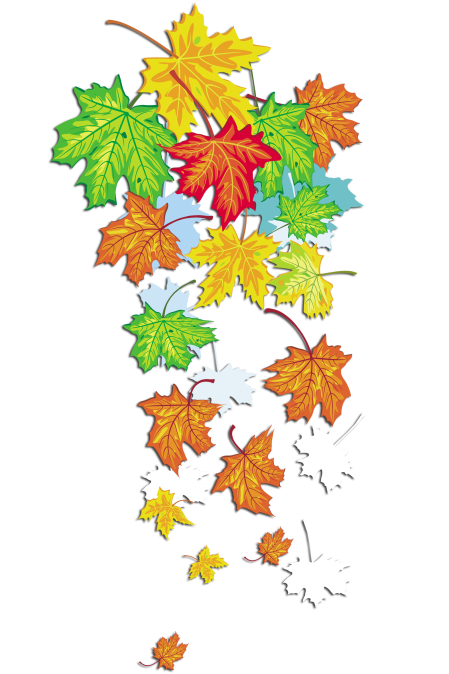 ВедучаОсіньЛисичка,хмаринка---іграшки з театру                    Діти входять в зал і сідають на стільці.Ведуча1     Подивіться, діти, як гарно сьогодні в нашому залі.                       В садок вже осінь  завітала,                      Жовтим все пофарбувала.                      І  малята стали всі                      Майже зовсім золоті.Ведуча 2   Скільки кругом різнокольорового листя.                      Ніби руда цариця блукає осінь по лісах,                      Де махне хвостом пухнастим - золотими стали листя,                        Стали жовтими  сади - всюди осені сліди!Ведуча1 Але де ж сама Осінь?Давайте покличемо її!(гукають)                   Щось не чує осінь….ВІРШ середня «Дзвіночки»
Ведуча 1      А ми її гарно покличемо,                          Пісню для неї заспіваємо,                         Любу гостю привітаємо!Дзвіночок-пісня «ОСІНЬ»ЗАХОДИТЬ  ОСІНЬОсінь:  Ось іду й чую спів,
               Невже дітки тут!
               Які всі хороші,
               Немов горошинки.
               Такі всі нарядні
               Такі всі приємні.
               Добрий день, мої друзі! (Діти вітаються)
Осінь: Йти до вас довго не наважувалася,
              Щось трохи сумнівалася,              як приймете  мене.
              І ось зважилася все-таки
              Одягла сукню жовту
              Взяла кошик на золото
              І ось вже я тут.                    А коли йшла лісочками
                    Я набрала листочків вам
                    Швидше розбирайте всі   (роздає листочки)
                     Затанцюєм залюбки.Танок  з листочками гр. Ромашка (Осінь збирає листочки)Осінь. Малята, а я до вас на свято прийшла не сама, щей гостю привела. ЗАГАДКА  ПРО  ЛИСИЧКУ.ЗА ширмою зявляється ЛИСИЧКА співає пісеньку.Лисичка.  Добрий день, малята.                       Я прийшла до вас свято,                      Хочу з вами танцювати.                    Назбирала вам листочків.                     Підемо разом у таночок.Осінь бере у Лисички кошик з листочками, роздає дітям сер гр.Пісня – танок « Осінні листочки», муз. і сл. І Мараховської ( середня група «Дзвіночок»)І. Я з листочками ходжу, ( йдуть по колу)   Всім листочки покажу.   Ось так, ось так: ( машуть в сторони перед собою)   Всім листочки покажу.ІІ.Я листочками змахну ( машуть вгору-вниз )    І таночок свій почну.    Ось так, ось так: ( машуть в сторони перед собою)    Я таночок свій почну.ІІІ.У таночку покружусь, ( крутяться )      І гостям я уклонюсь.      Ось так, ось так: ( кланяються )      І гостям я уклонюсь.ІV.Пісня скінчилась моя – ( присідають і ховаються за листки)      За листки сховаюсь я.      Ось так, ось так: ( виглядають з-за листків)       За листки сховаюсь я.Після танцю діти присідають і ховаються за листки.Лисичка. Дякую вам, малята, за такий цікавий таночок. Мені вже час іти гусяток пасти та полювати до лісу. До побачення.Лисичка зникає за ширму.Осінь. Скільки листя! Наче в гаю! Зараз швидко позбираю!                 ( Ходить збирає листочки.) Осінь. Діти, ви бачили коли-небудь салют? Я зараз на честь нашого свята подарую вам салют, але не звичайний, а з осіннього листя. Дивіться!Осінь підкидує листя вгору.Осінь. Сподобалося? А збирати листя вам подобається? Гра «Хто збере більший букет?» (молодша група «Золота рибка», «Ромашка)Осінь. Ой, які ж ви всі гарненькі –              І вродливі, й чепурненькі!              Покажіть рожеві щічки,(Діти торкаються кінчиками пальчиків до щічок)              Ваші любі, милі личка.(Узявши обличчя у долоньки, похитують головою)               Ваші посмішки чудові.	   Заспіваємо у колі.Пісня « Осінь», муз. і сл. Ю. Михайленко (молодша група «Ромашка» «Золота рибка»,)І.Осінь, осінь вже прийшла,  Йдуть дощі, нема тепла.  Крап- крап- крап, крап- крап- крап,   Йдуть дощі, нема тепла. ІІ.Пожовтів зелений сад,    У діброві листопад.   Шу-шу-шу, шу-шу-шу,   У діброві листопад.ІІІ.Спів пташиний голосний      Змовк усюди до весни.     Цінь-цвірінь, цінь-цвірінь,     Змовк усюди до весни.Діти сідають на стільці.Осінь переключає увагу на себе, промовляючи слова, виконує відповідні рухи.Осінь. Маю я віночок з листя,              Ще й калинове намисто.              Я кружляю по стежинах              З гроном стиглим горобини,Осінь показує дітям горобинову гілочку.Осінь. Подивіться, малята, яка краса у мене є.               Гілочка ця непроста –               В неї сила чарівна.               Той, кого вона торкнеться.                Нам відразу усміхнеться.    (Діти усміхаються)Закружляє у таночку,Ще й притупне чобіточком. Йдіть сюди, скоріш, малята,Будем разом танцювати.Танок «Горобинки» (молодша група «Золота рибка»)ОСІНЬ. Пожовтів зелений сад,Вже почався листопад,Дощик часто накрапає,Нас гуляти не пускає.Крап- Крап- Крап! Що таке?Це ХМАРИНКА до нас у гості іде!Із-за ширми зявляється хмаринка. Хмаринка. Я хмаринка-веселинка                       Я стрибаю по стежинках                       Я краплинки позбираю                       У таночку закружляю.Пісня «Краплинки» (середня група)Звучить музика дощу.Осінь. Знову дощик скаче, скаче.              Це хмаринка в небі плаче.               Годі, дощику, скакати,               Діткам треба й погуляти.                            Якщо світить сонечко, будемо гуляти,
                            Плескати в долоні, та ще й танцювати.
                            А як дощик накрапає, Парасолька всіх сховає.Музична гра «Сонечко і дощик»Хмаринка зникає. Осінь.Після дощика в лісочку
Гарні виросли грибочки. Під веселу музику зявляється ГРИБОЧОК,
Грибочок.  Привіт, малята. Ви мене впізнали?                        Я грибочок не простий, я грибочок чарівний                        По лісочку я гуляю, друзів я шукаю..                        Де ж грибки? Не знаю, піду пошукаю.1, 2, 3, 4, 5 – буду я грибки шукати! (шукає хлопчиків грибочків.)	             Подивіться, ось які,                         Вони гарні та стрункі! ПІСНЯ-ТАНОК «ГРИБОЧКИ» Сер.гр.
Гра «Збери грибочки їстівні і не їстівні»  сер.гр.Грибочок. Ой як весело мені з вами грався залюбки.                        Я грибочки віднесу у лісочок їжачку. Бувайте, малята.Грибочок уходе. Осінь.
Як ви добре проспівали.
Про садочок розказали.
І за це я вам,малята,Подарунок хочу дати. (Осінь пригощає дітей осіннім пирогом).
Осінь. Вже час мені прощатись.
Та ми будем ще стрічатись. Ведуча.Дякуємо , Осінь, тобі. До побачення!Осінь йде із зали.Ведуча.А ми, маляти підемо з вами в групу і покуштуємо пиріг, який нам подарувала Осінь.СВЯТО  ЗАКІНЧУЄТЬСЯ.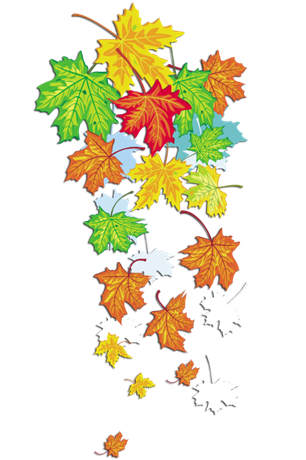 